CONT933 Module 2 Culminating Task TemplatePART 1: Reflect on the SAMR ModelThink about a lesson that you’ve created or that you will create in the near future. If you could use a technology tool to further the learning of your student, what would it look like? Sound like? Feel like … for the student and for you?When and how could you move that lesson to the next level of learning?Activity Name:      Description of Original Activity (point-form or sentences):In the original activity students would represent multiplication using at least three of the six strategies taught and practiced in class. Students would then take pictures of their work and upload the images to My Blueprint.PART 2:  Now re-create part of the lesson (from Part 1) to reflect a change on the SAMR Model:Description of New Activity (point-form or sentences):Students will create instructional videos for other students using clips on the iPads to explain how to use four different strategies to solve multiplication problems. Students will share their videos on the math channel in our class team as well as posting them to their My Blueprint portfolio. When posting them to teams students will be able to view each others work. SAMR ModelHow did you use the SAMR model to enhance this activity? (write a short paragraph)When planning this activity I applied the SAMR model, however I leaned more on the PIC RAT model. I prefer the PIC RAT matrix which looks at both what students do with the technology and how the technology being used. My activity is a Creative one in that student are generating content and Transformative because they are using the iPad and the clips app. On the SAMR model this activity sits between a modification and a redefinition, while aspects of the task would not be possible without the technology the idea of having students teach each other or explain it to someone else is not new. I am inclined to put this more firmly in the modification category because the technology does allow some improvement and using Clips allows students to record their voice as well as demonstrate their understanding visually. Using the SAMR model or PIC RAT matrix allows me to focus on what my intention behind using the technology is and if the technology is necessary for that lesson. By considering what the role of technology in the lesson is I can make sure that I am using it to help my students be active learners and content creators rather than passive consumers. For me having my students use of technology focused on creating meaningful content and using technology to share their understanding, thoughts, opinions and knowledge is key. I would like to move this task towards redefinition and think that having students be able to collaborate digitally would be the next step, I am looking for tools that will be FOIPPA compliant and allow my students to do so. 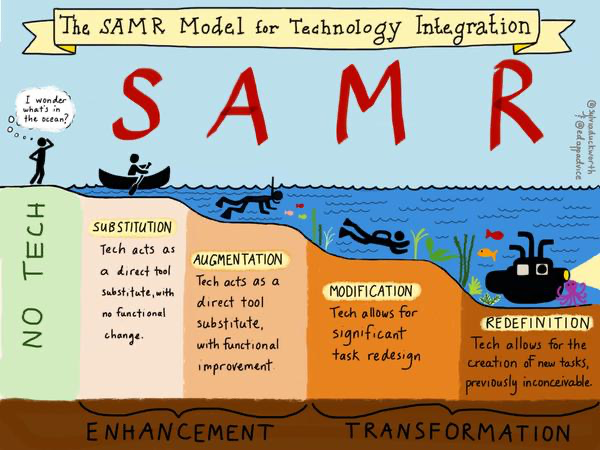 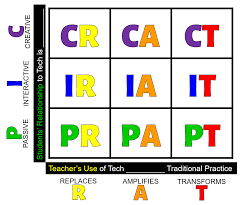 Grade Level: 4Curriculum Content (Mathematics):Big Idea:Development of computational fluency and multiplicative thinking requires analysis of patterns and relations in multiplication and division.Curricular Contentmultiplication and division facts to 100 (introductory computational strategies)curricular competenciesDevelop mental math strategies and abilities to make sense of quantitiesUse technology to explore mathematicsModel mathematics in contextualized experiencesVisualize to explore mathematical conceptsCommunicate mathematical thinking in many waysUse mathematical vocabulary and language to contribute to mathematical discussionsExplain and justify mathematical ideas and decisionsRepresent mathematical ideas in concrete, pictorial, and symbolic formsCurriculum Content (Technology):The choice of technology and tools depends on the task. ( big idea)Curricular competenciesIdentify the skills required for a task and develop those skills as neededUse familiar tools and technologies to extend their capabilities when completing a taskChoose appropriate technologies to use for specific tasks Demonstrate a willingness to learn new technologies as neededLevel on SAMR Model:Substitution Curriculum Content (Mathematics):Big Idea:Development of computational fluency and multiplicative thinking requires analysis of patterns and relations in multiplication and division.Curricular Contentmultiplication and division facts to 100 (introductory computational strategies)curricular competenciesDevelop mental math strategies and abilities to make sense of quantitiesUse technology to explore mathematicsModel mathematics in contextualized experiencesVisualize to explore mathematical conceptsCommunicate mathematical thinking in many waysUse mathematical vocabulary and language to contribute to mathematical discussionsExplain and justify mathematical ideas and decisionsRepresent mathematical ideas in concrete, pictorial, and symbolic formsCurriculum Content (Technology):The choice of technology and tools depends on the task. ( big idea)Curricular competenciesIdentify the skills required for a task and develop those skills as neededUse familiar tools and technologies to extend their capabilities when completing a taskChoose appropriate technologies to use for specific tasks Demonstrate a willingness to learn new technologies as neededNEW Level on SAMR:ModificationClass TaskSubstitutionAugmentationModificationRedefinitionNote takingNotes taken using IOS NotesStudents choose their own notes appAll students use Notability for all notesTeachers have access to all student’s notesResearchUsing Safari to copy and paste informationBookmark and share notes using the share buttonDownload and annotate with NotabilityCollaborative MindmapsPresentationMake a keynote presentation on the iPadDemonstrate understanding with Explain EverythingCombine audio, video, and text in Movie PresentationNearpod PresentationFile sharingSent by email every lessonShared Dropbox folderShowbieiTunes UReadingOpen PDF from emailUse dictionary and search documentAnnotating documents in Notability and iBooksInteractive iBooksAssessmentGoogle form testGoogle form test with automatic marking scriptCreative projects with Strip Designer, Showme, and iMovieCreative assignments with audio feedback in Showbie